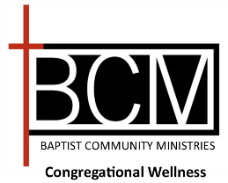 Congregational WellnessREGISTER NOWWellness Ministry Leader CourseAttend hybrid/virtual training to start a Wellness Ministry in your congregation.Receive the resources to help your congregants improve health and stay well.We educate leaders for your church and provide continued support.     2024CoursesCNEPChurch Nurse Education ProgramRegistered Nurses onlyCHPPCongregational Health Promoter ProgramNo prerequisites neededClass Schedule on ZoomSaturdays 8:00 a.m. to 4:30 p.m.February 24, March 9, 23, April 6Tuesdays 6:00 p.m. to 9:00 p.m.February 20, 27, March 5, 12, 19FeeWaived for Spring 2024 classes for churches in Orleans, Jefferson, St. Tammany, St. Bernard and Plaquemines) CNEP (out of area) $200.00   CHPP (out of area) $100.00Waived for Spring 2024 classes for churches in Orleans, Jefferson, St. Tammany, St. Bernard and Plaquemines) CNEP (out of area) $200.00   CHPP (out of area) $100.00Contact HoursRNs receive 36.5 CNE’sStudents may submit the certificate of completion to their accrediting body.Contact for more infoSharon Burel RN 504-593-2339sburel@bcm.orgLisa Collins 504-593-2330lcollins@bcm.orgClass SiteOrientation and Graduation: 2222 Lakeshore Dr.   Classes: ZoomOrientation and Graduation: 2222 Lakeshore Dr.   Classes: ZoomOrientation in person CNEP and CHPP    Tuesday, February 6, 2024 5:30 p.m. – 8:30 p.m.NOBA Assembly Hall - 2222 Lakeshore Dr., New Orleans, LA  70122CNEP and CHPP    Tuesday, February 6, 2024 5:30 p.m. – 8:30 p.m.NOBA Assembly Hall - 2222 Lakeshore Dr., New Orleans, LA  70122Graduationin personMonday- April 22, 2024   7:00 p.m. to 8:00 p.m. Location: NOBA Assembly Hall - 2222 Lakeshore Dr., New Orleans, LA  70122Monday- April 22, 2024   7:00 p.m. to 8:00 p.m. Location: NOBA Assembly Hall - 2222 Lakeshore Dr., New Orleans, LA  70122AttendanceStudents must attend orientation and ALL classes to receive a certificate.Students must attend orientation and ALL classes to receive a certificate.EligibilityTo enroll, students must have Wi-Fi and laptop / tablet with access to ZOOM, camera, chat, polling and evaluation features.  Joining class from cell phones is not allowed.To enroll, students must have Wi-Fi and laptop / tablet with access to ZOOM, camera, chat, polling and evaluation features.  Joining class from cell phones is not allowed.RegistrationRequest applications from gdobbins@bcm.org.  Final deadline to register is January 30, 2024.  Registration requires completed application with signatures and pastor’s endorsement.Request applications from gdobbins@bcm.org.  Final deadline to register is January 30, 2024.  Registration requires completed application with signatures and pastor’s endorsement.Office AddressBaptist Community Ministries Congregational Wellness, NOBA Assembly Hall2222 Lakeshore Dr., New Orleans, LA  70122Baptist Community Ministries Congregational Wellness, NOBA Assembly Hall2222 Lakeshore Dr., New Orleans, LA  70122Provider 1Baptist Community Ministries-Congregational Wellness is approved as a provider of nursing continuing professional development by Louisiana State Nurses Association Approver Unit, an accredited approver by the American Nurses Credentialing Center’s Commission on Accreditation. LSNA Provider No. 4002606. Baptist Community Ministries-Congregational Wellness is approved as a provider of nursing continuing professional development by Louisiana State Nurses Association Approver Unit, an accredited approver by the American Nurses Credentialing Center’s Commission on Accreditation. LSNA Provider No. 4002606. 